My pledge of planned giving to St Nicholas’ Church, Bathampton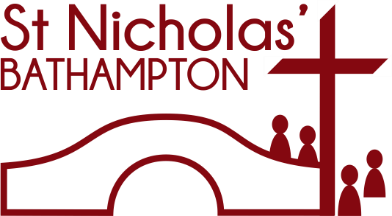 Regular giving is important to the Church as it helps us to plan our work. It is helpful to give regularly whether or not you are a taxpayer. Please indicate how you wish to make your gift.I will give, until further notice, to the PCC of St Nicholas Bathampton £______ each week/month/quarter/year* 

(*circle as applicable) and this an increase/reduction* of approximately £_____ on my current giving.OPTIONAL: In addition to the above would like to give £_____ to the PCC’s chosen mission charities, making a total of £ ______ each week/month/quarter/year*I will pay by (please tick) Standing Order by completing the form belowI will arrange payment myself with my bank
(to the church account whose details are below)If you are a UK taxpayer and eligible to Gift Aid your donation, please complete the declaration below.  HMRC will then increase your gift by 25p for every £1 given at no extra cost to you or us. Thank you. 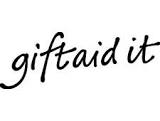 Please treat as Gift Aid donations all qualifying gifts of money made from the date of this declaration and in the past four years. I am a UK taxpayer and understand that if I pay less Income Tax and/or Capital Gains Tax than the amount of Gift Aid claimed on all my donations in that tax year, then it is my responsibility to pay any difference.Full Name : _____________________________________________________________________________Address (including postcode): _______________________________________________________________Signature: _________________________ Date: ____________NOTES1. Please notify the Planned Giving Secretary if you: • Want to cancel this declaration       • Change your name, home address, or bank details• No longer pay sufficient tax on your income and/or capital gains. Gift Aid is linked to basic rate tax, currently 20%. 2. If you pay Income Tax at the higher or additional rate and want to receive the additional tax relief due to you, you must include all your Gift Aid donations on your Self-Assessment tax return or ask HM Revenue and Customs to adjust your tax code.Please return in a sealed envelope labelled St Nicholas’ Planned Giving to the plate in church on 7th April.Your Bank/ Building Society_________________________________________________________Bank Address_____________________________________________________________________________________________________________________Post Code________________________Account in the name/s of ___________________________________________________________Account No.______________________________________Sort Code________________________Please pay to Parochial Church Council of St Nicholas Bathampton at 
Nat West plc, 24-25 Stall Street, Bath BA1 1TG – Account no. 50954121 Sort Code 60-02-05Amount; The sum of £____________________(figures)____________________________________________________________________________________________________________(words)on the ___________________day of _____________________month___________________20__or on receipt if later, and a like sum each month/quarter/year until further notice.This replaces any previous Standing Order to St Nicholas BathamptonSigned:_____________________________________Date:________________________________